Dear Parents:It is time to begin registration for the upcoming school year. We are excited you are planning to join us for a fun and learning-filled year at First Baptist Pre-K!Here are a couple of things to keep in mind while registering your child for the 2021-2022 school year:The $25 registration fee is due when the registration form is returned. Registration fees are NON-REFUNDABLE.	Registration fee has already been received.        Registration fee has NOT been received.Registration fees are deposited as students are enrolled. Registration fees for those who are placed on a waiting list will be held until enrollment can be confirmed.In order to complete your child’s registration for next year (2021-2022), please fill out the attached registration form and return it to the school or church office as soon as possible. Thank you for the opportunity to teach your child! We are already looking forward to next year!						In Him,						Kellie StockmanFBC Pre-K Director**Registration Packet2021-2022 School YearPlease retain this page (and the back) for your records!WHO: Children who are 3, 4, or 5 by August 15th of the enrolling year.WHAT: We will provide a safe, Christian, nurturing, and educational experience.WHEN:  Monday/Wednesday 9:00am - 1:00pm OR  Tuesday/Thursday 9:00am – 1:00pmWHERE: First Baptist ChurchFEES: Registration Fee-	$25	  Classroom Fee-		$35   Monthly Tuition-	$110**We MUST have an up-to-date copy of your child’s shot record! Feel free to have that faxed to us at 615-375-1235, ATTN TO: Kellie Stockman.If you have any questions, please feel free to email Kellie at kstockman@fbcdickson.org.**Registration Fee Paid :		Date of Payment:			                                                                                                                                     Received By:				**This section to be filled out by First Baptist staff ONLY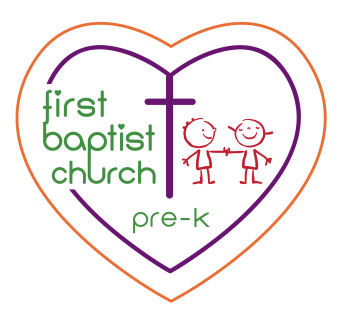 Child’s Full Name ________________________________________________ Male/Female (circle one)Application for:  *Monday/Wednesday Class	     OR     *Tuesday/Thursday Class		        3-yr old Preschool ____________	       3-yr old Preschool __________        4-yr old Preschool ____________	       4-yr old Preschool __________								       5-yr old Preschool __________ (T/TH Only)Name Your Child Goes by:											Age as of August 15, 2021:______________________ Birth Date:						Parent/Guardian (1)Name:											          Address 													          City _______________________ State____________ Zip 						          Home Phone (______) _______-________Cell (_______) ________-					          Employer ________________________________ Work (_____) ______-				          Email 											Parent/Guardian (2)Name:											(If different from above)       Address 													          City_______________________ State_________ Zip 							          Home Phone (______) _______-__________Cell (_______) ________-				          Employer _____________________________ Work (______) _______-				          Email 											Emergency Contacts: Please list 2 people with phone number to be contacted if you are unavailable.Name: ________________________________________ Phone 						Relationship to Child 												Name: ________________________________________ Phone 						Relationship to Child ___________________________________________________________________-1-Please list any allergies your child has: ________________________________________________________________________________________________________________________________________________________________________Please list any medications your child is taking: ____________________________________________________________________________________Please list those who will be bringing and picking up your child (other than guardians and emergency contacts):Name ___________________________________________Phone 						Relationship to Child ___________________________________________________________________Name ___________________________________________Phone 						Relationship to Child ___________________________________________________________________Name ___________________________________________Phone 						Relationship to Child ___________________________________________________________________Name ___________________________________________Phone 						Relationship to Child ___________________________________________________________________PLEASE SPECIFY IF YOUR CHILD IS NOT TO BE PICKED UP BY CERTAIN INDIVIDUALS. (In order to enforce, we must have a court order and a photo of the individual on file.  Please also include custody agreements.) ____________________________________________________________________________________Does your child attend FBC Daycare(CDC)? ________Where do you worship? 											I give my permission for my child to be photographed.SIGNATURE ________________________________________ DATE ____________________________Do we have your permission to use your child’s photo online (On FBC website or our Facebook page)? ______ YES	_______ NOI UNDERSTAND THAT ALL OF THE INFORMATION IN THIS FORM IS CORRECT AND COMPLETE. I ALSO UNDERSTAND THAT IF ANY OF THIS INFORMATION CHANGES AT ANYTIME, I WILL CONTACT EITHER THE DIRECTOR OR MY CHILD’S TEACHER AND MAKE THE NECESSARY CORRECTIONS. I ALSO UNDERSTAND ALL OF THE STATEMENTS MENTIONED IN THIS APPLICATION.SIGNATURE ________________________________________ DATE ____________________________I understand and agree to pay the monthly tuition by the 10th of each month to participate in this program.SIGNATURE ________________________________________ DATE ____________________________-2-**Tell Us About Your Child**Child’s Name _____________________________________________________ Age ________________Parent’s Name(s) 												Child lives with________________________________________________________________________Address _______________________________________________ Phone 					Likes  														Dislikes 													Toileting Names 												***All children MUST be toilet trainedHabits ______________________________________________________________________________Particular fears _______________________________________________________________________How does your child express anger? ________________________________________________________________________________________________________________________________________________________________________How do you discipline your child? ________________________________________________________________________________________________________________________________________________________________________Sibling Names and Ages ________________________________________________________________________________________________________________________________________________________________________Is there anything else that you would like us to know about your child? (i.e. any medical conditions or allergies) ________________________________________________________________________________________________________________________________________________________________________________________________________________________________________________________________________________________________________________________________________________If you have any comments or preferences, please feel free to address them on this page. We will do our best to accommodate your day of week choice. ____________________________________________________________________________________________________________________________________________________________________________________________________________________________________________________________-3-First Baptist Dickson Pre-K is not required to be licensed by the state; however, we are required to notify each parent of our status and to have record that you have been informed. Statement per the state of Tennessee follows:Parents must sign a registration form when enrolling a child, stating that they have been advised and understand that the PDO program is not licensed and is not required to be licensed by the state as a child care agency.  Please sign and date that you have read and understand this state requirement. ____________________________________Print Child’s Name___________________________________		_____________________Parent/Guardian Signature					Date-4-Due to the school being required to report the racial demographics each school year, please provide the ethnicity of your child and primary language spoken by your child. In addition, please sign and date below. This information is for the 2021-2022 school year.Please mark one:______ American Indian or Alaska Native	_______ Hawaiian Native/Pacific Islander______ Asian					_______ White/Caucasian______ African American				_______ Hispanic/Latino______ Declined to DiscloseWhich is the primary language spoken by your child? Please mark one:_______ English					_______ Spanish_______ Mandarin					_______ Japanese_______ German					_______ Latin_______ Other – Please specify: __________________________________________________________________________Print Child’s Name________________________________________________					Parent/Guardian Signature							Date-5-